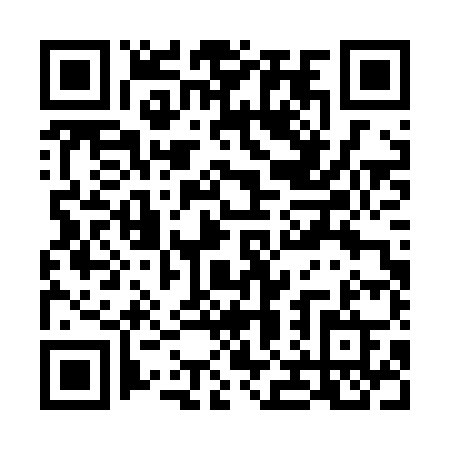 Ramadan times for Sesniki, EstoniaMon 11 Mar 2024 - Wed 10 Apr 2024High Latitude Method: Angle Based RulePrayer Calculation Method: Muslim World LeagueAsar Calculation Method: HanafiPrayer times provided by https://www.salahtimes.comDateDayFajrSuhurSunriseDhuhrAsrIftarMaghribIsha11Mon4:234:236:3512:193:596:046:048:0812Tue4:204:206:3312:194:016:066:068:1013Wed4:174:176:3012:184:036:086:088:1314Thu4:144:146:2712:184:056:116:118:1615Fri4:114:116:2412:184:076:136:138:1816Sat4:084:086:2112:184:096:156:158:2117Sun4:044:046:1912:174:116:176:178:2318Mon4:014:016:1612:174:126:206:208:2619Tue3:583:586:1312:174:146:226:228:2920Wed3:543:546:1012:164:166:246:248:3221Thu3:513:516:0712:164:186:266:268:3422Fri3:473:476:0412:164:196:286:288:3723Sat3:443:446:0212:164:216:316:318:4024Sun3:403:405:5912:154:236:336:338:4325Mon3:373:375:5612:154:256:356:358:4626Tue3:333:335:5312:154:266:376:378:4927Wed3:303:305:5012:144:286:406:408:5228Thu3:263:265:4812:144:306:426:428:5529Fri3:223:225:4512:144:316:446:448:5830Sat3:183:185:4212:134:336:466:469:0131Sun4:144:146:391:135:357:487:4810:041Mon4:114:116:361:135:367:517:5110:072Tue4:074:076:341:135:387:537:5310:103Wed4:034:036:311:125:407:557:5510:144Thu3:583:586:281:125:417:577:5710:175Fri3:543:546:251:125:437:597:5910:206Sat3:503:506:221:115:448:028:0210:247Sun3:463:466:201:115:468:048:0410:278Mon3:413:416:171:115:488:068:0610:319Tue3:373:376:141:115:498:088:0810:3510Wed3:323:326:111:105:518:118:1110:38